								                                        Date: - 20th August, 2019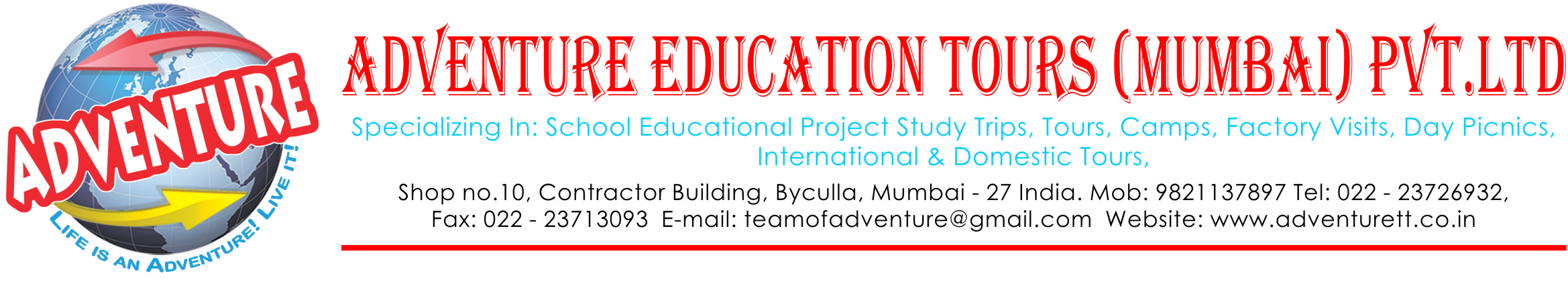 Dear Parents,We have arranged for a Monsoon hike to Farm Studio on Friday, 13th September 2019.Last date of submission of money is 23rd August 2019>>> FARM STUDIO – A Real Role Play On Fields <<< 		Bhiwandi – Wada Road       Std : 5to 10th  GradeZone 1 - Junior Farmer – Creating and gaining farming experience.Zone 2 – Nursery – Grafting, cutting, bagging and seed tray making activity.Zone 3 - Gram Panchayat – OWC, Irrigation, Scare crow and insect trap making.Zone 4 – Green Patrolling, Media campaign  & Creating dense forest Zone 5 – Skill centre – Green gifting ideas.Zone 6 – Future Farm – Hydroponic and soilless cultivation.Zone 7 – Farm StandZone 8 – Traders Arena 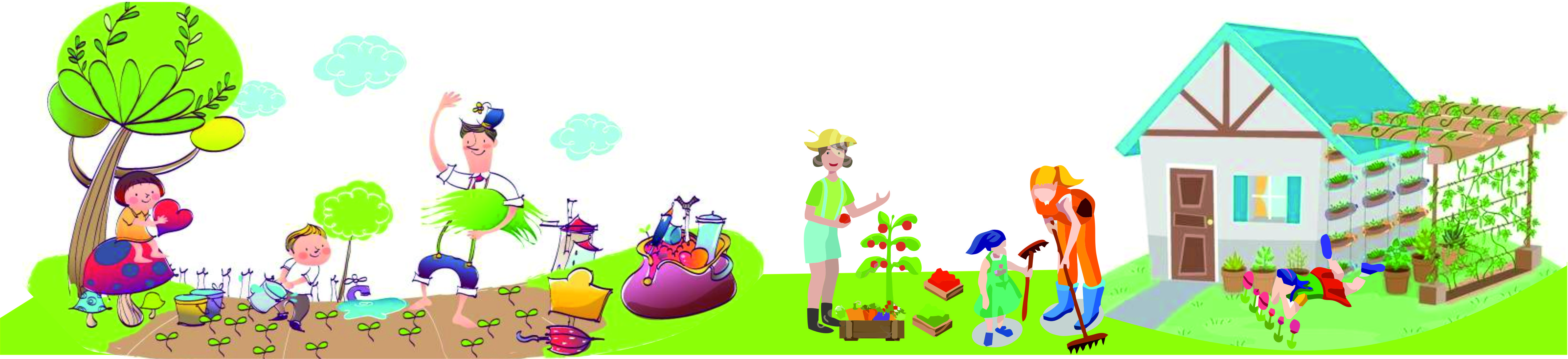 Trip Cost: Entry with lunch 		: 1500/- per child  En route breakfast: Aloo Tikki Burger, FrootiLunch from food: Pav Bhaji, Noodles, Fried Rice, Manchurian Gravy, Gulab JamunReturn a packet of Cheese BallTrip Cost Includes:	Entry with all activities as stated above,			Transportation by Non Ac Deluxe Coaches, 		        	Well equipped First Aid Box facility,          	Permission formalities,                 Complimentary cheese ball will be served, Courteous services of Male and Female Trip Representatives with mobile connectivity in every bus and knowledge of First Aid Box,Packed breakfast,Lunch at park,Pilot Car throughout the trip,                Drinking water facility,Courteous Services of “Adventure Education Tours (Mumbai) Pvt. Ltd”. Principal